Отчет о деятельности депутата  Городской Думы муниципального образования «Город Астрахань» Шайдина  Николая Викторовича-	Количество встреч с гражданами - 4, мероприятий на округе - 2, обращений - 12-	Основные тематики обращений – водоснабжение, мусор, безнадзорные собаки, освещение, подсыпка дорог.-	Отработка обращений (что сделано) – отправка запросов, выполнение мероприятий по       обращениям и др.На 28 округе ликвидировано более 15 - свалок мусора , подсыпано  6  -улиц, восстановлено водоснабжение на ул. Степная и прилегающих к ней, вывезено более 10 мест со скоплением опиленных веток .-	Участие в городских мероприятиях Принимал участие в патриотическом мероприятии, посвященном закрытию Астраханской Вахты Памяти - 2020 «Мы помним подвиг солдата» и открытию аллеи воинской славы, посвященной Героям Советского Союза и полным кавалерам Ордена Славы;В мероприятии по открытию мемориала «Черный тюльпан» в память о войнах интернационалистах.-	Участие в заседаниях комитетов и Думы Во всех состоявшихся принимал участие-	Освещение депутатской деятельности в СМИрегулярно-	Фотоотчет 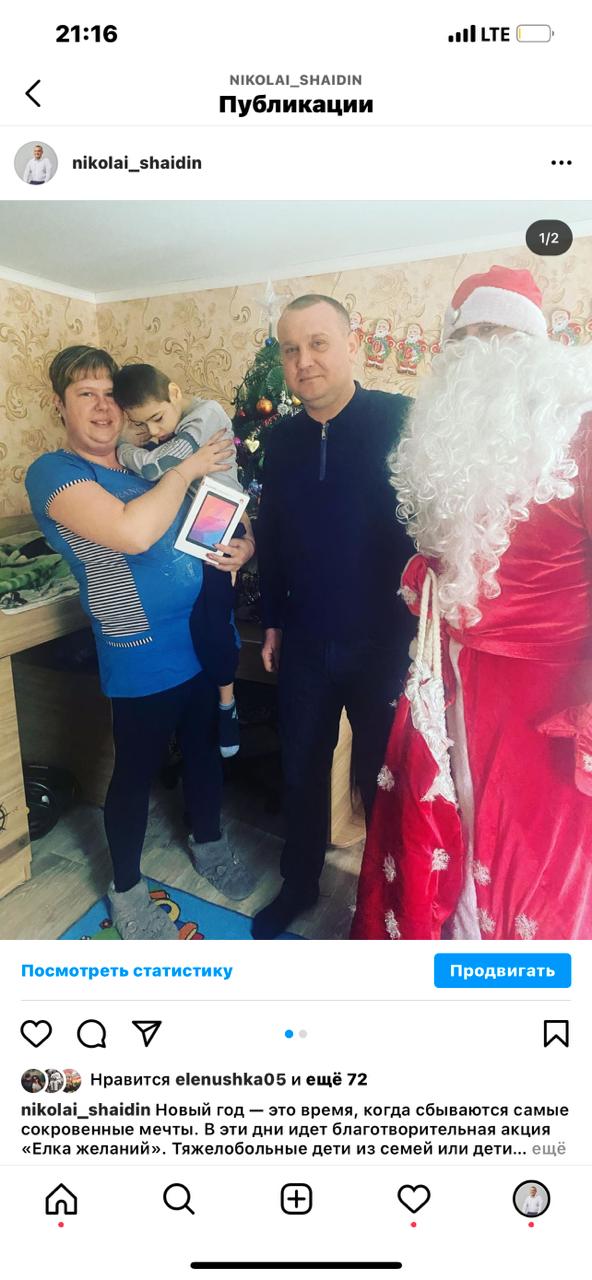 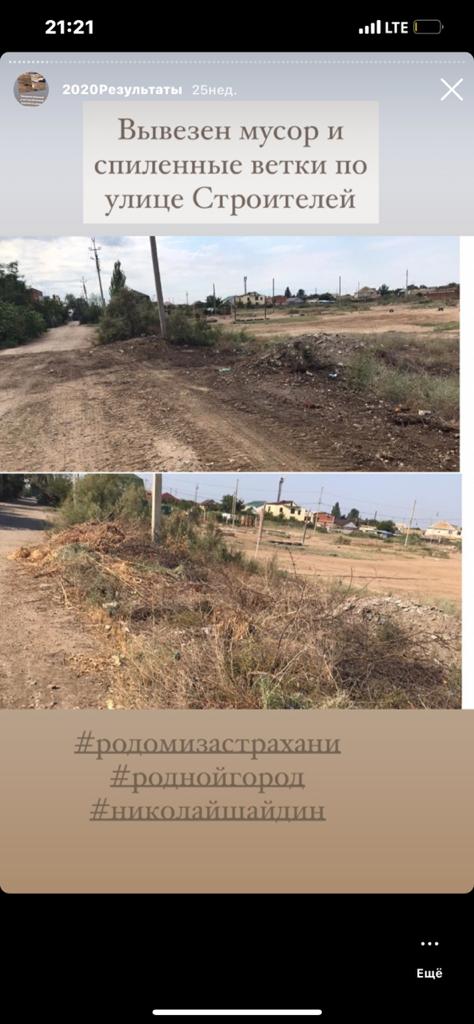 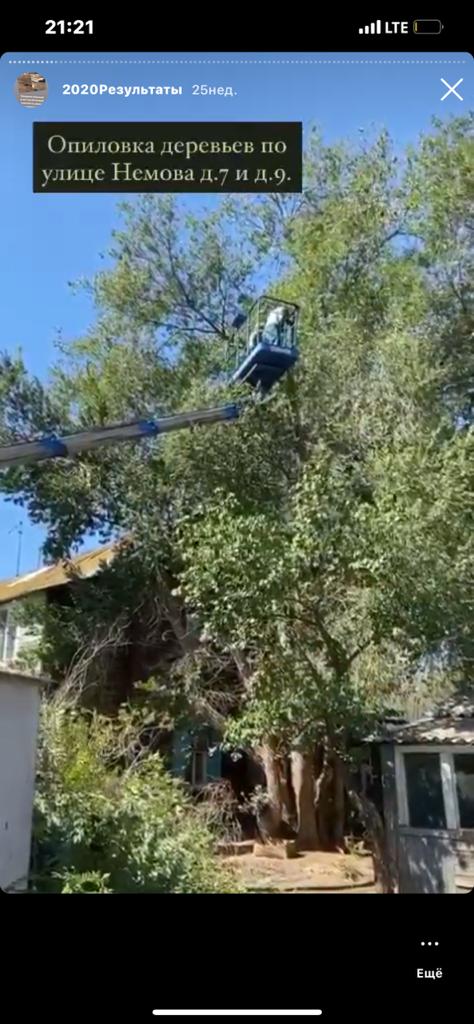 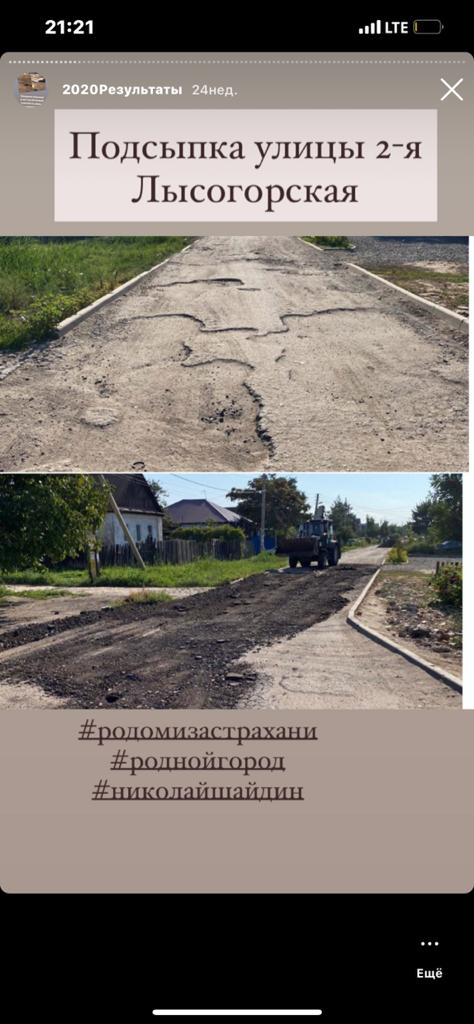 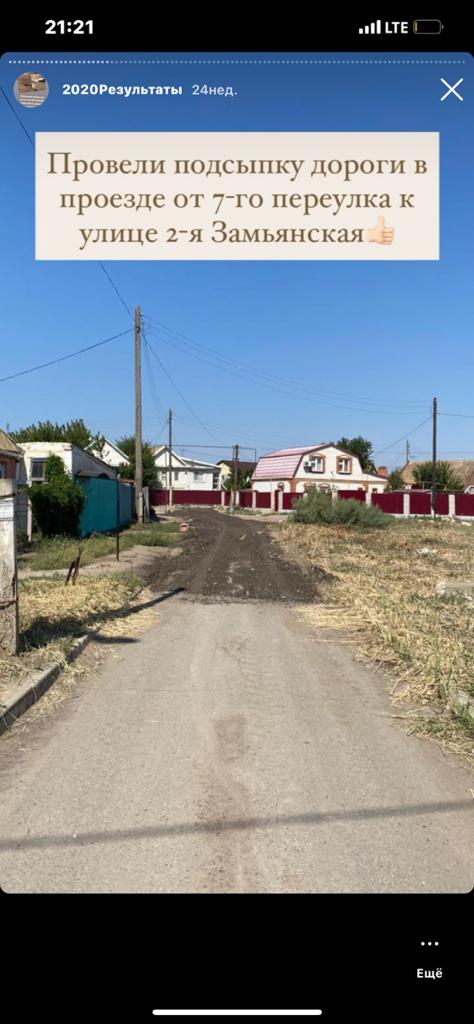 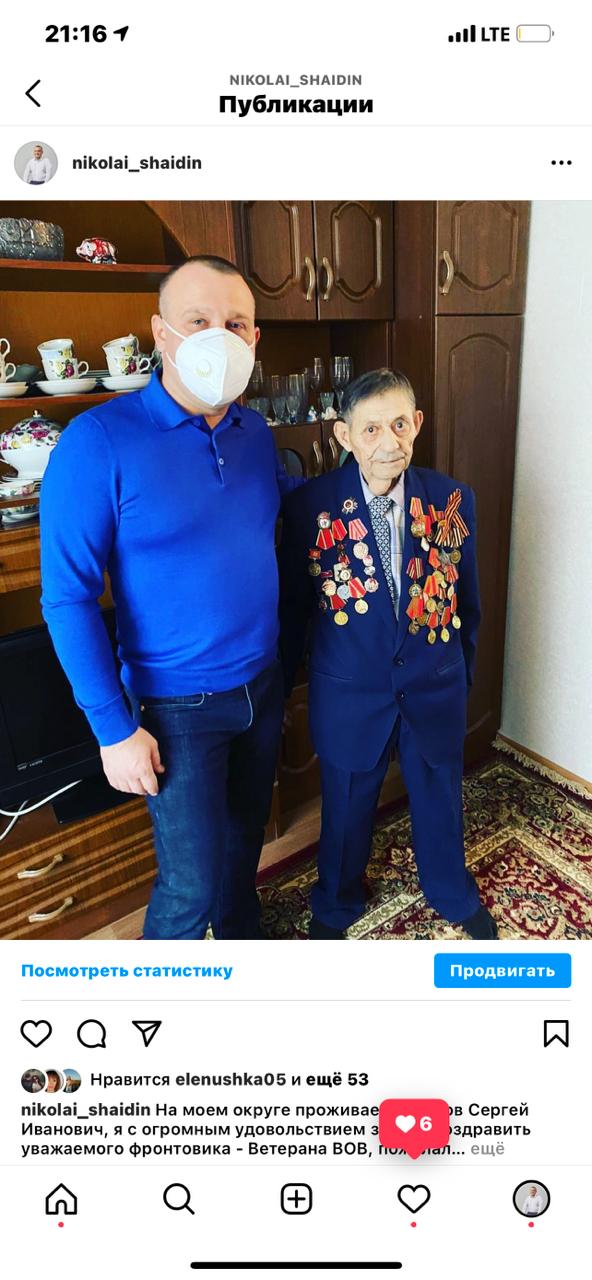 